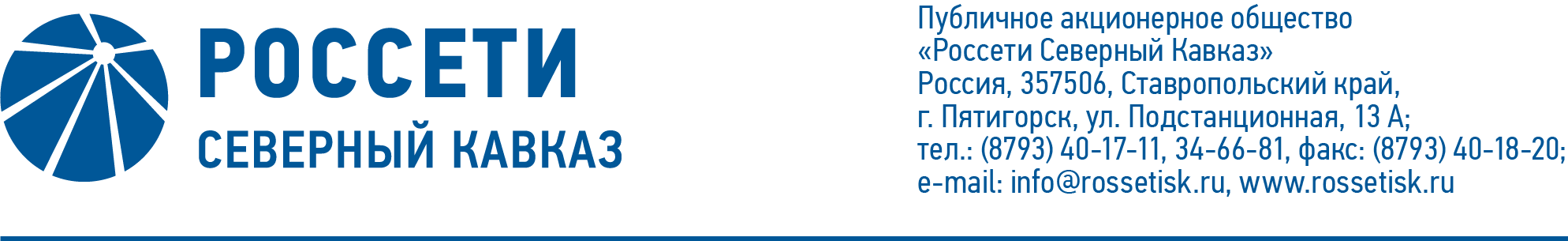 ПРОТОКОЛ № 451заседания Совета директоров ПАО «Россети Северный Кавказ»Место подведения итогов голосования: Ставропольский край, 
г. Пятигорск, пос. Энергетик, ул. Подстанционная, д. 13а.Дата проведения: 18 февраля 2021 года.Форма проведения: опросным путем (заочное голосование).Дата подведения итогов голосования: 18 февраля 2021 года, 23:00.Дата составления протокола: 24 февраля 2021 года.Всего членов Совета директоров ПАО «Россети Северный Кавказ» -                      11 человек.В заочном голосовании приняли участие (получены опросные листы) члены Совета директоров:Гончаров Юрий ВладимировичИванов Виталий ВалерьевичКапитонов Владислав АльбертовичКраинский Даниил ВладимировичЛаврова Марина АлександровнаПешков Александр ВикторовичПрохоров Егор ВячеславовичРожков Василий ВладимировичСасин Николай ИвановичФеоктистов Игорь ВладимировичЧевкин Дмитрий АлександровичКворум имеется.Повестка дня:Об утверждении Проспекта ценных бумаг ПАО «Россети Северный Кавказ».Итоги голосования и решения, принятые по вопросам повестки дня:Вопрос № 1. Об утверждении Проспекта ценных бумаг ПАО «Россети Северный Кавказ».Решение:Утвердить Проспект ценных бумаг ПАО «Россети Северный Кавказ» - акций обыкновенных в количестве 6 565 560 627 (Шесть миллиардов пятьсот шестьдесят пять миллионов пятьсот шестьдесят тысяч шестьсот двадцать семь) штук номинальной стоимостью 1 (Один) рубль каждая, размещаемых путем открытой подписки, в соответствии с приложением 1 к настоящему решению Совета директоров Общества, предусматривающий продление срока размещения ценных бумаг, согласно пункту 12 статьи 22 Федерального закона от 22 апреля 1996 г. № 39-ФЗ «О рынке ценных бумаг».Голосовали «ЗА»: Гончаров Ю.В., Иванов В.В., Капитонов В.А., 
Краинский Д.В., Лаврова М.А., Пешков А.В., Прохоров Е.В., Рожков В.В., Сасин Н.И., Феоктистов И.В., Чевкин Д.А.«ПРОТИВ»: нет. «ВОЗДЕРЖАЛСЯ»: нет.Решение принято.Председатель Совета директоров		     И.В. ФеоктистовКорпоративный секретарь 		       С.В. Чистов